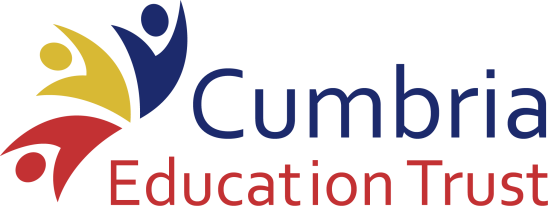 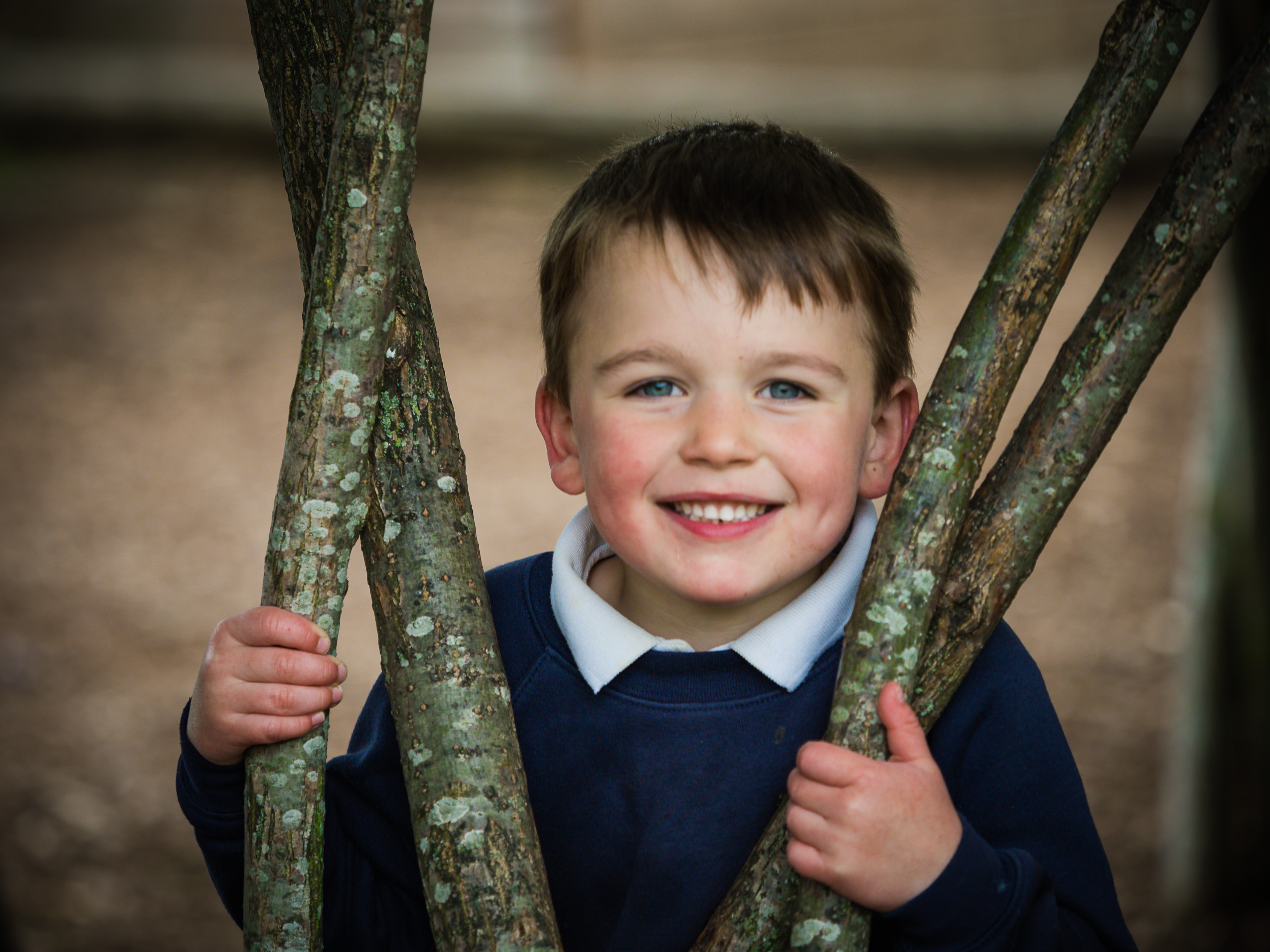 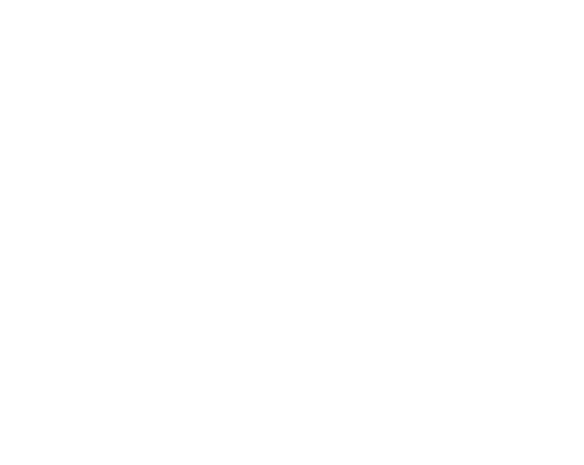 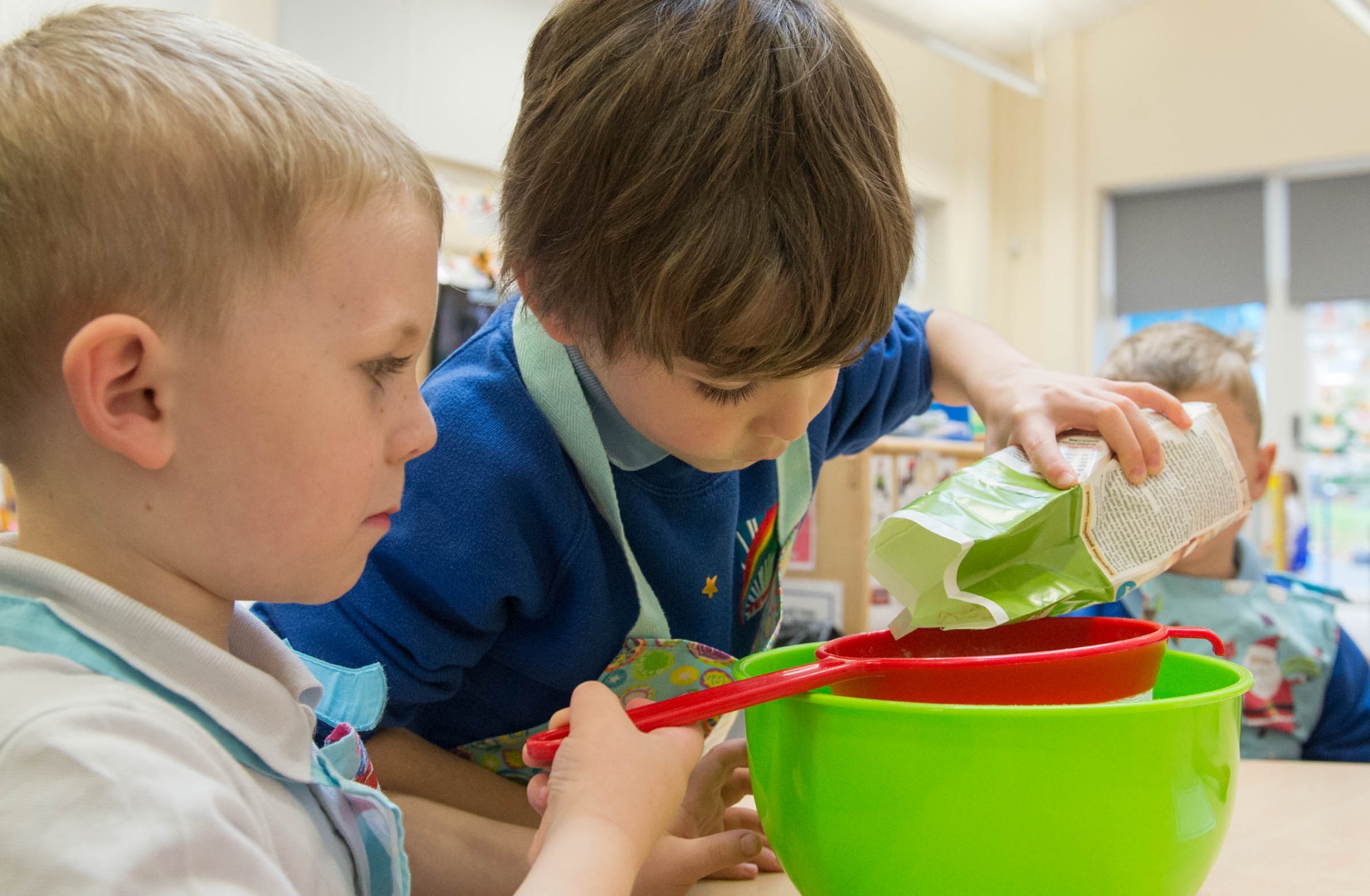 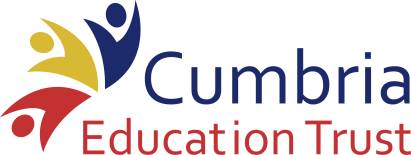 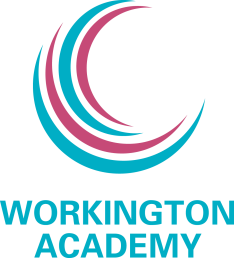 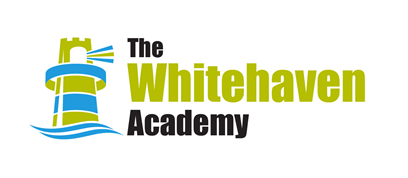 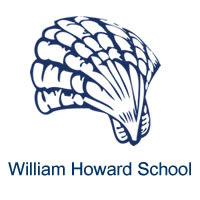 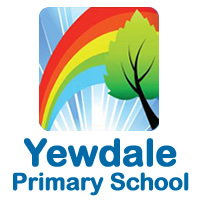 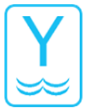 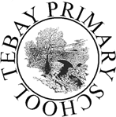 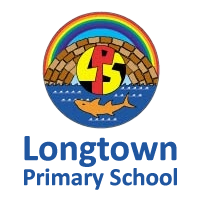 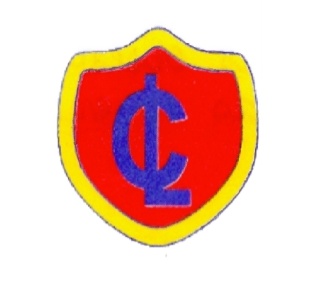 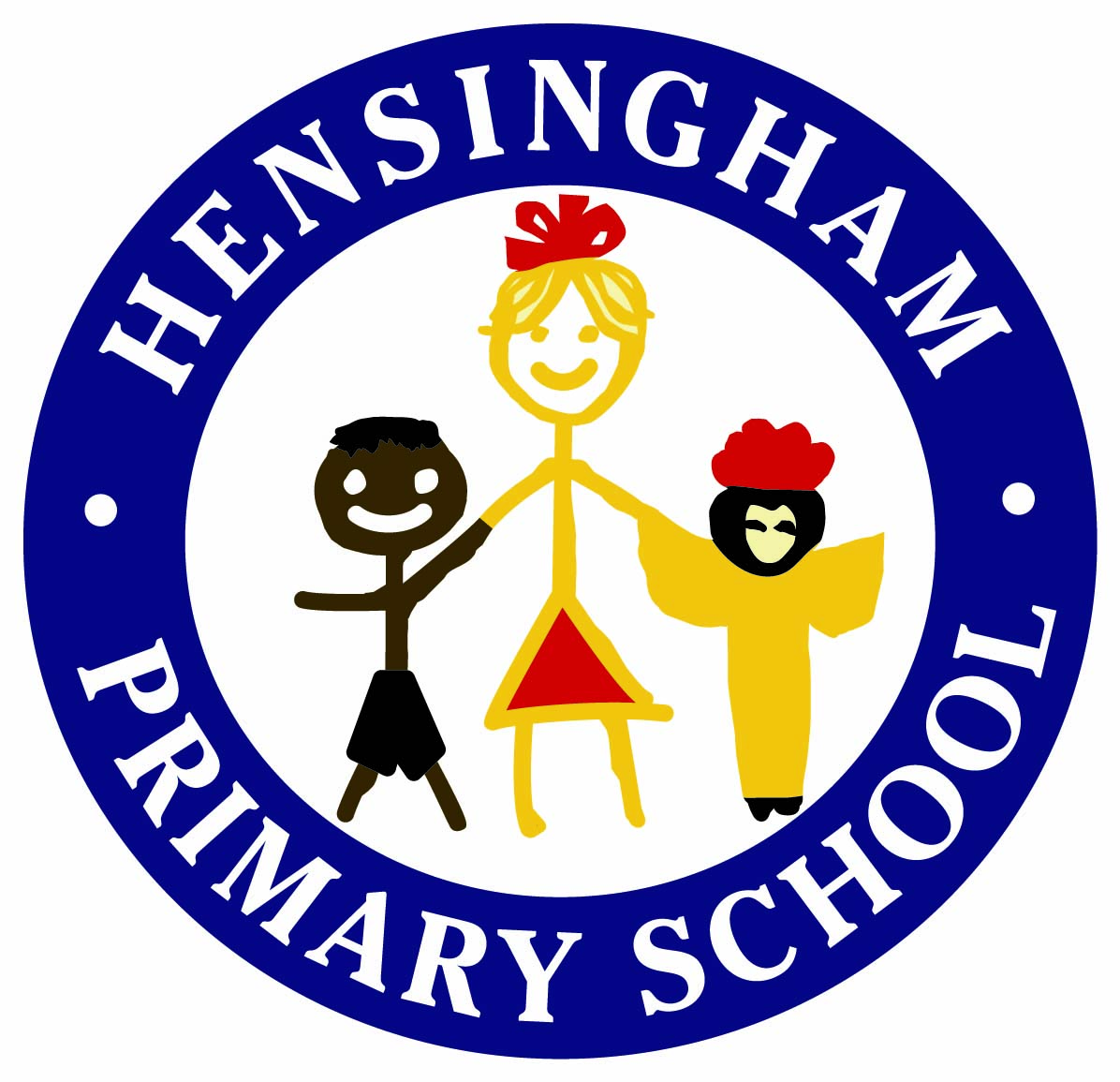 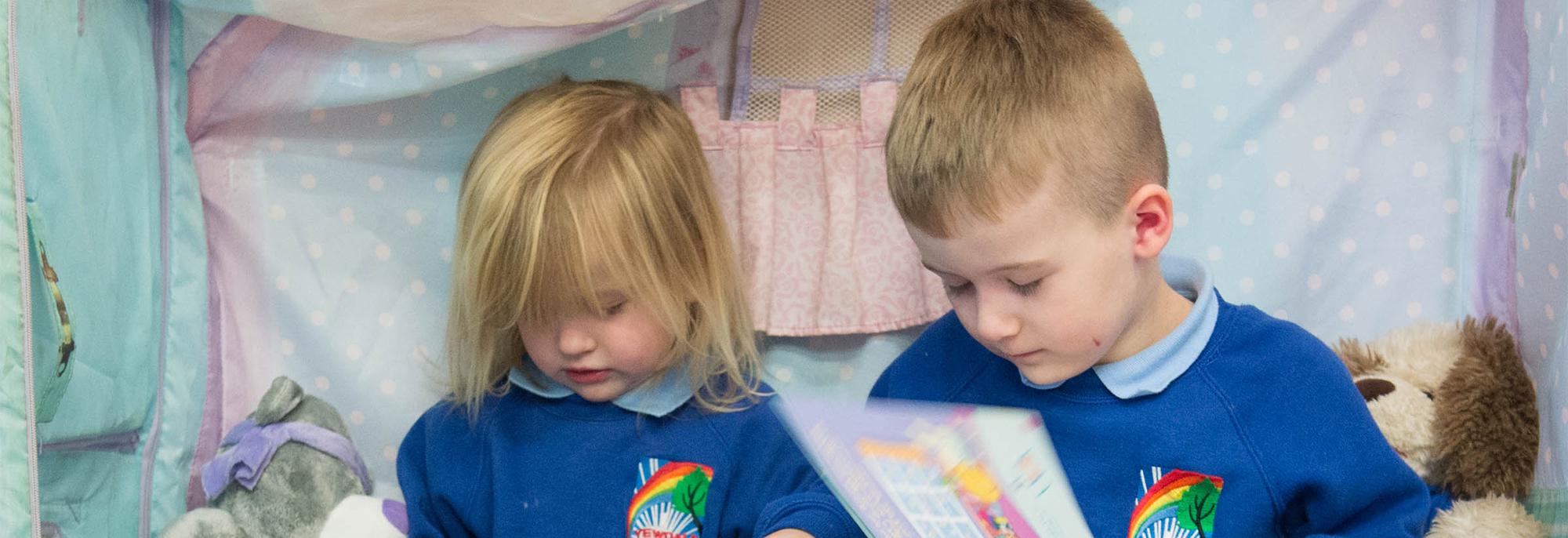 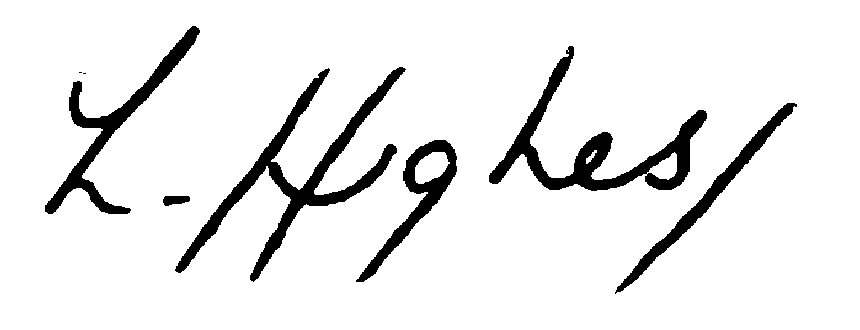 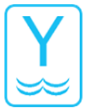 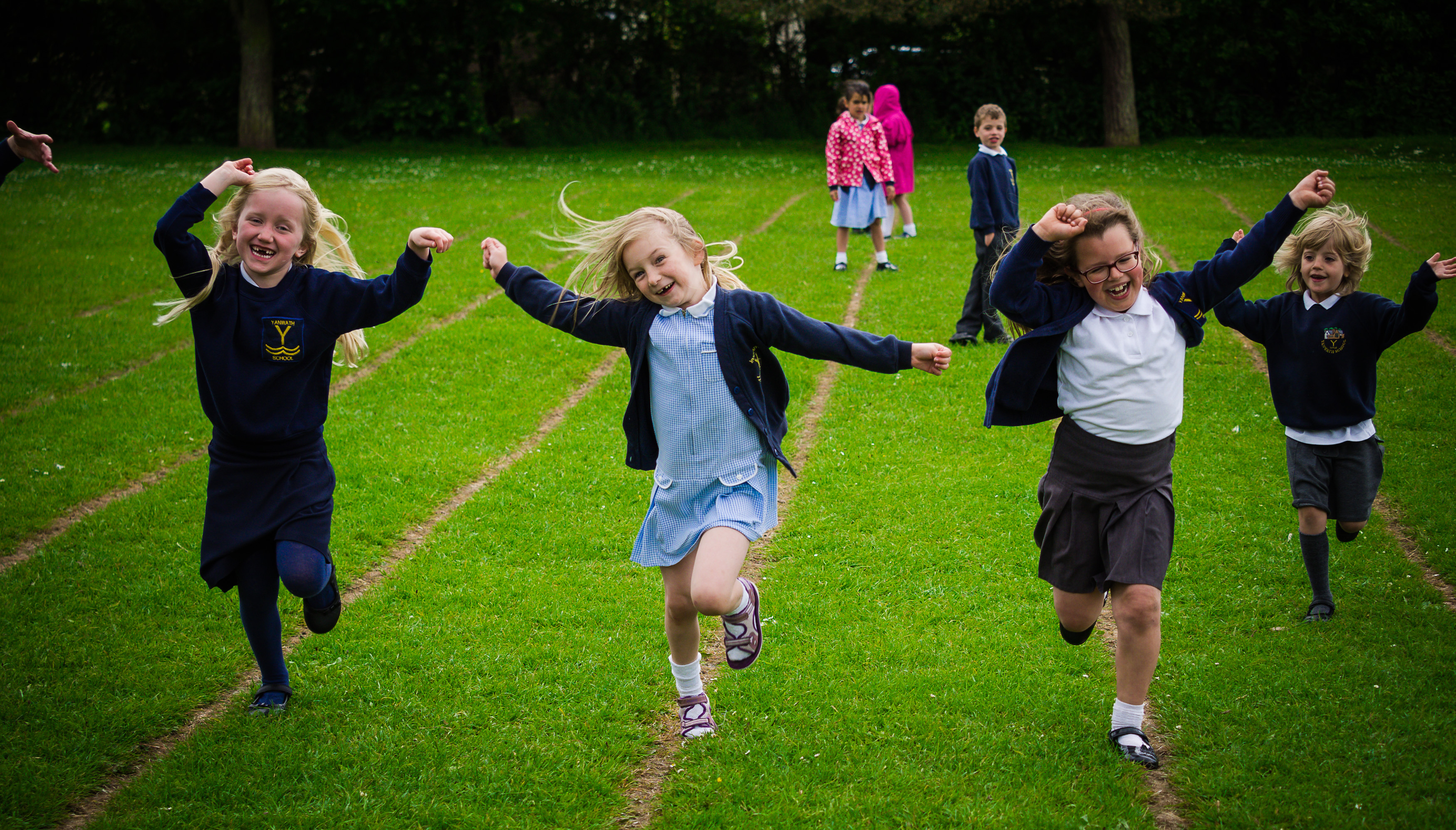 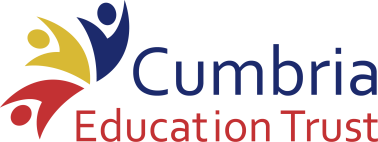 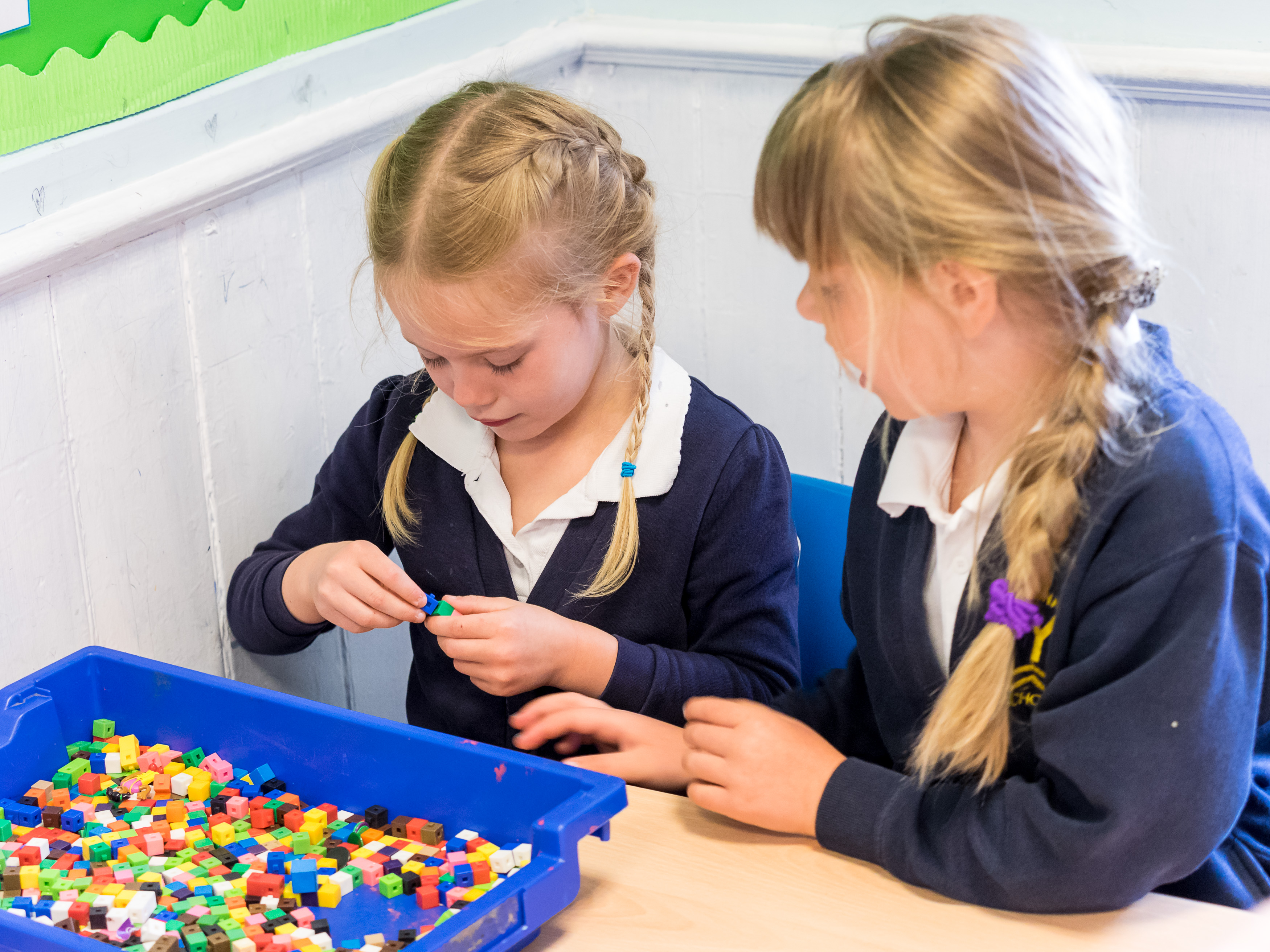 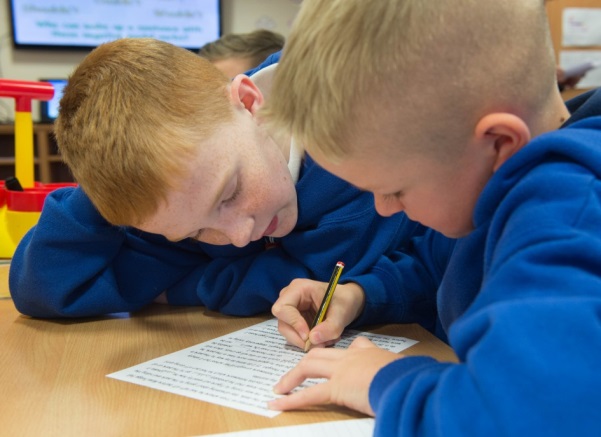 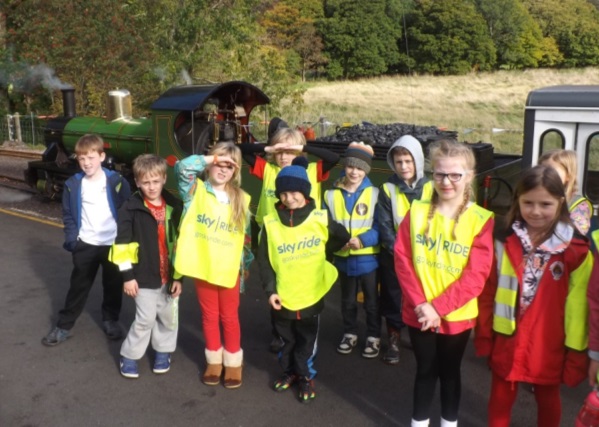 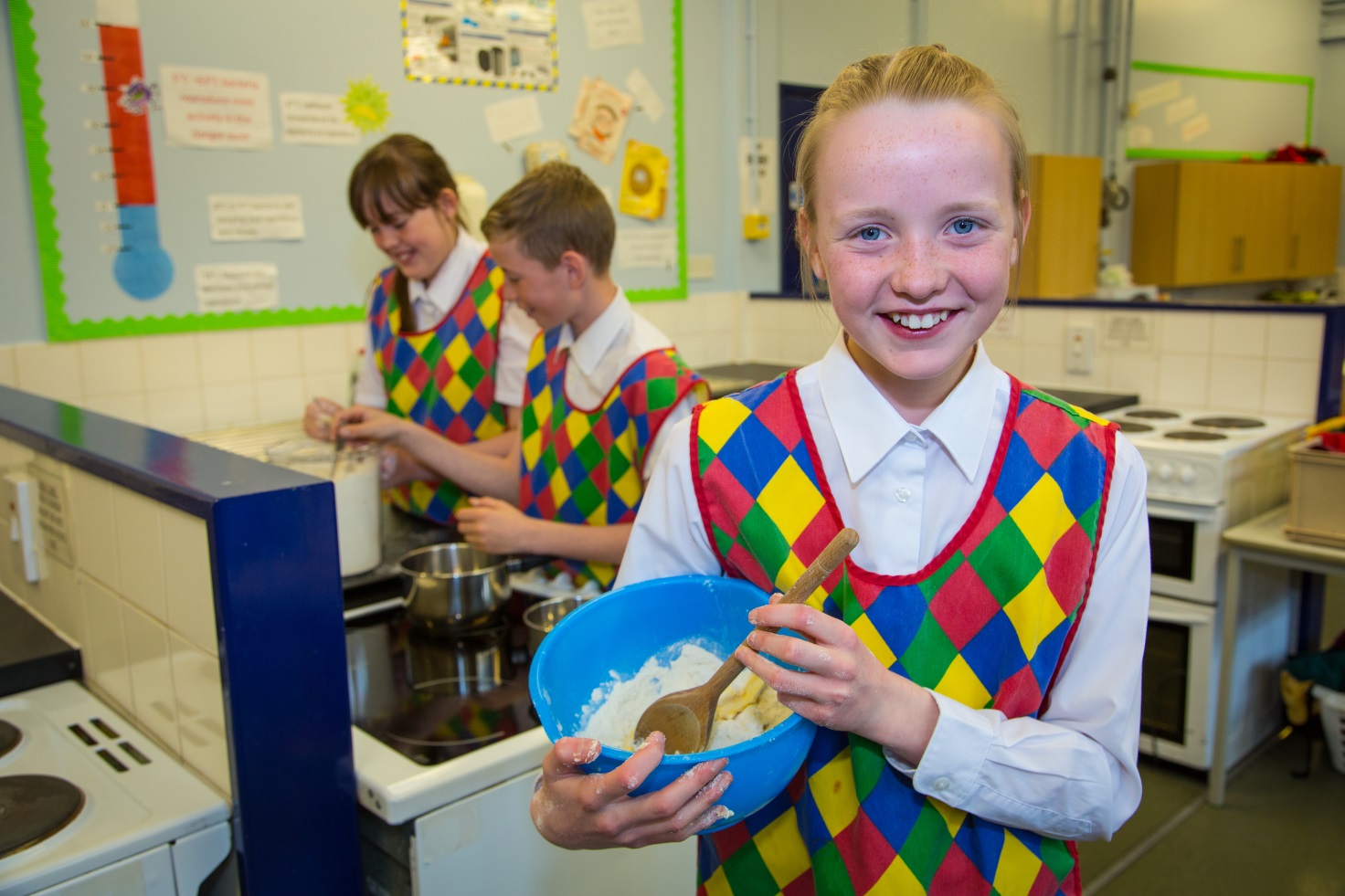 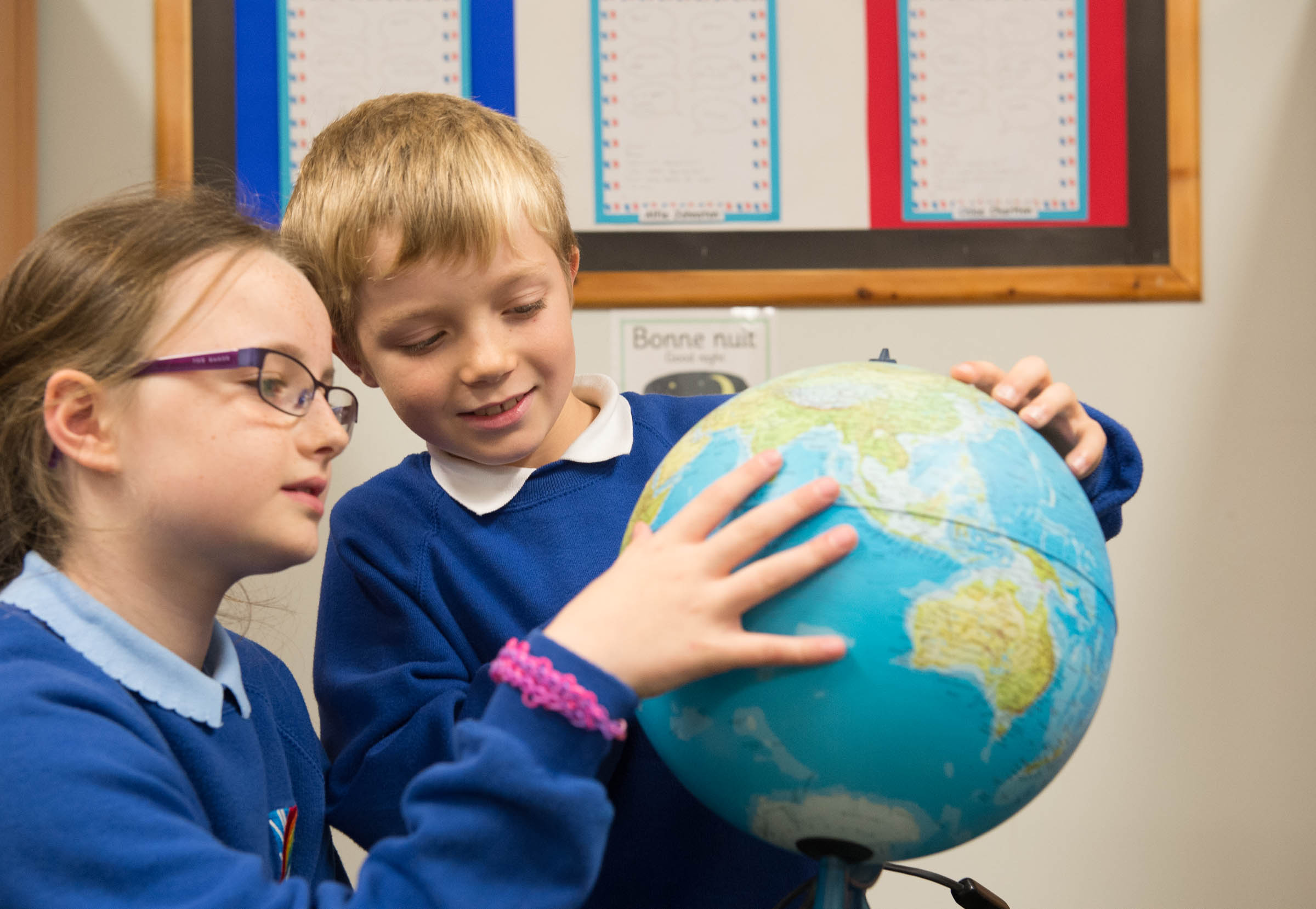 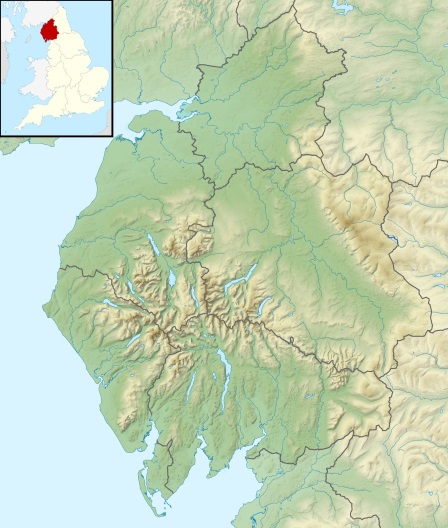 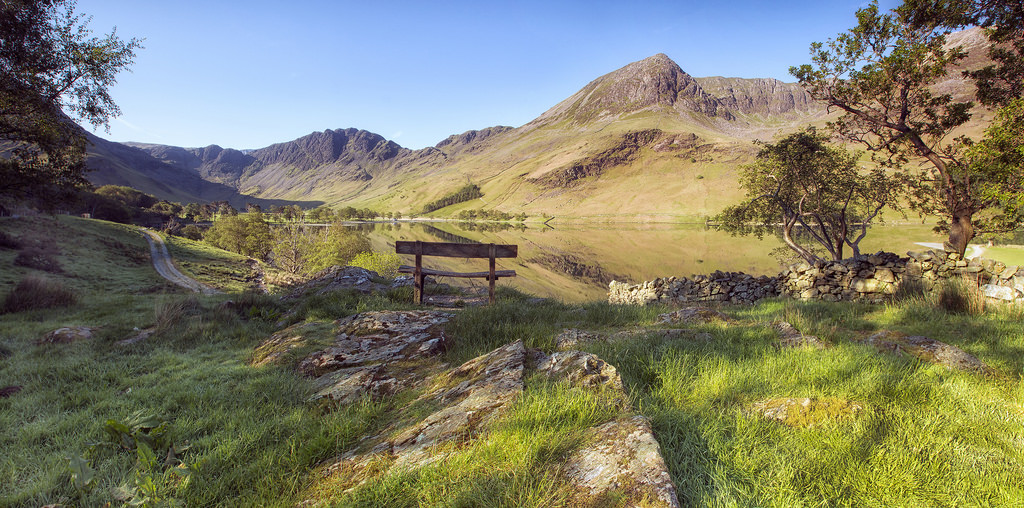 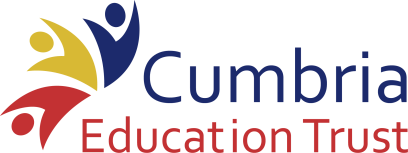 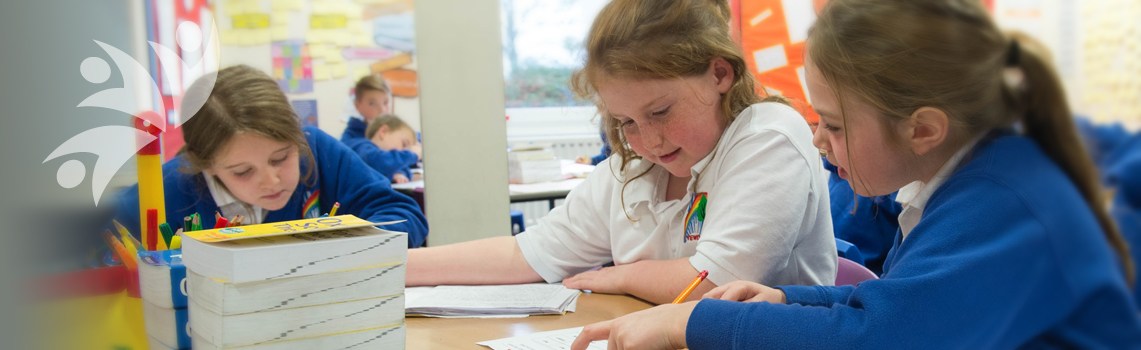 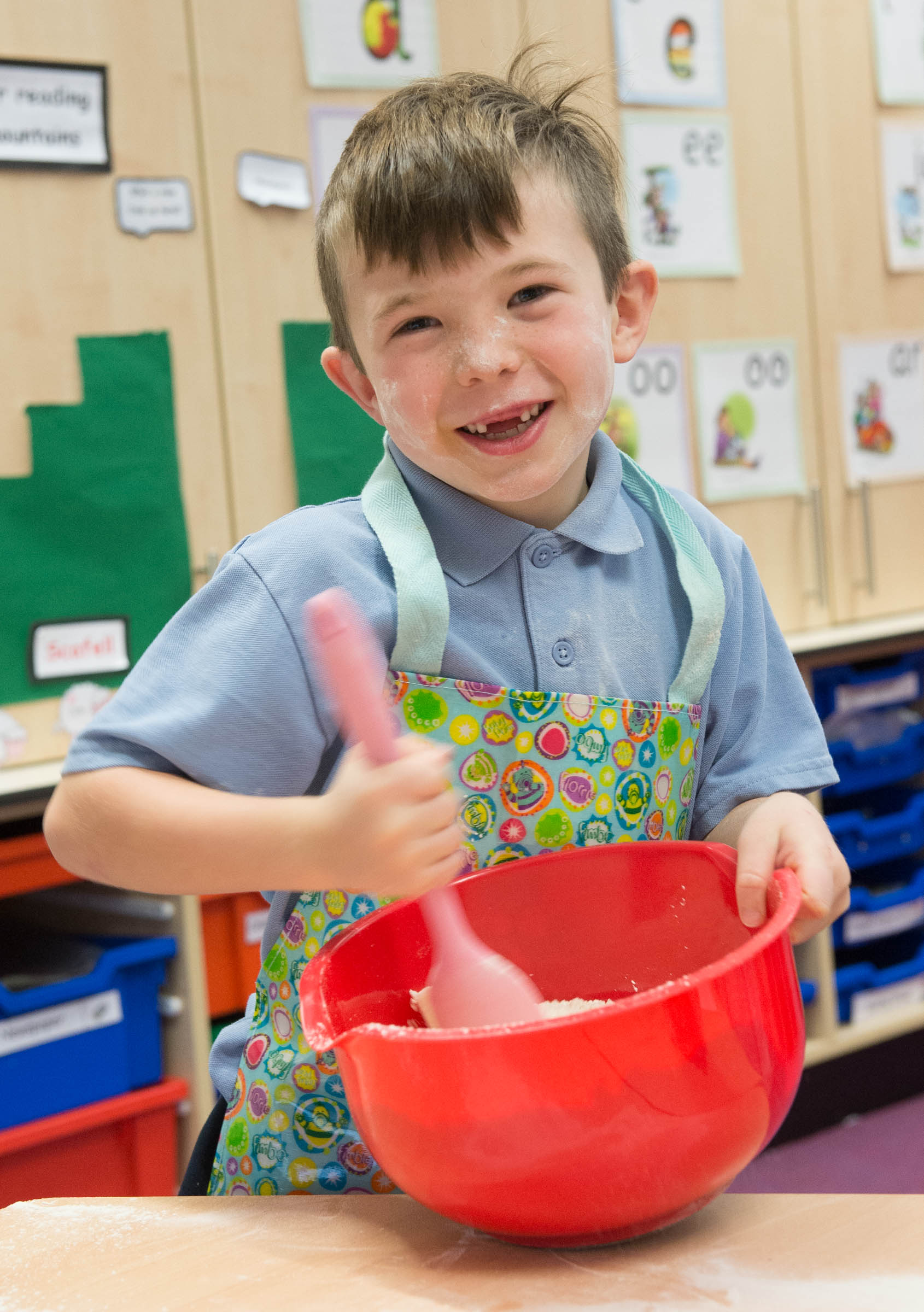 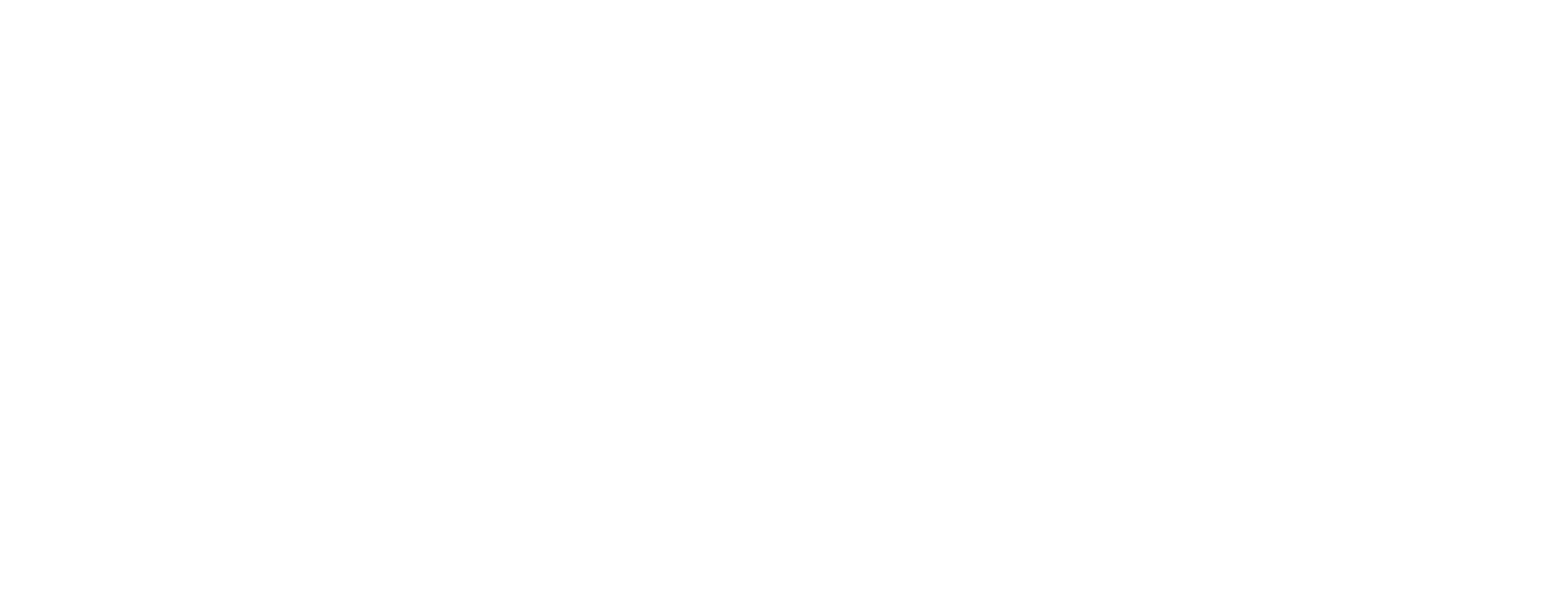 KEY SKILLS 
AND/OR KNOWLEDGEEXPERIENCES REQUIRED/DESIRABLEQualifications/Training/CompetencesEssentialAn appropriate professional financial qualification (e.g.  ACA/ACCA/CIPFA/CIMA and/or 2 years’ experience in a senior finance role) and can demonstrate a sound understanding of financial procedures, including those listed in the job description.Appropriate academic qualifications to at least ‘A’ level standard, or be able to demonstrate competency through proven experience in a similar role.Evidence of significant recent CPD and updating professional skills.DesirableEducated to degree level standard or equivalent.Experience/KnowledgeEssentialExperience of financial management systems, strategic business and financial planning.Experience of managing a finance function in line with accounting best practice and within financial constraints.Experience of managing expenditure. Experience of planning, organising, prioritising and delegating workloads effectively and meeting deadlines.Knowledge of Financial Reporting Standards (UK GAAP, IFRS and Charities Accounting).Knowledge of UK taxation – PAYE, Corporation Tax and VAT.Knowledge of principles and methods of financial control and reporting, and their adaptation to various purposes, including the preparation of financial accounts.DesirableExperience of schools’ finance systems.Experience of managing change and implementing new systems/procedures/controls.Successful track record in working within the education sector in a finance role.Good working knowledge of school finance systems. Knowledge of academies financial reporting systems.Knowledge of academies funding.Knowledge of company accounts and reporting.Good understanding of safeguarding and compliance with Child Protection Procedures.SkillsEssentialExcellent working knowledge of finance, computerised finance systems and accounts, VAT, spreadsheet and word processing software packages.Excellent prioritisation and time-management skills, including supervisory experience and the ability to work effectively and efficiently within set deadlines and timescales.Ability to carry out all aspects of the finance duties if required at times of peak pressure.Excellent inter-personal skills and be able to communicate effectively with a wide range of people, both orally and in writing.Working Arrangements/RequirementsEssentialAbility to work at times convenient to the Trust requirements i.e. attendance at Trust Board and LAB meetings, this may include evenings.Ability to travel to meetings across Cumbria on a frequent basis.A full driving licence and access to transport is essential to fulfil this role.Moral PurposePupils/students first – a belief that all pupils/students can achieve and ‘Be the Best They Can Be’.Championing the vulnerable.Commitment to equality of opportunity.An effective team player to the support and development of the vision and ethos of CETDynamic and supportive.Committed and passionate.Innovative and high performing.Emotionally intelligent.Proactive contribution.Dynamic and creative leadershipLeading through others.Commitment to the principle of working collaboratively with all schools within the Cumbria Education Trust.A significant contributor to strategic thinking and developmentInspire and drive.Oversee the development of strategy and policy.Lead consultation and implementation.